MEVLANA DEĞİŞİM PROGRAMI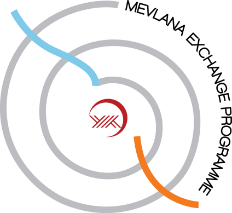 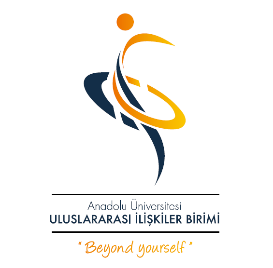 MEVLANA EXCHANGE PROGRAMMEÖĞRENİM PROTOKOLÜLEARNİNG PROTOCOLAKADEMIK YIL/ACADEMIC YEAR             GÜZ DÖNEMİ/FALL TERM     BAHAR DÖNEMİ/SPRING TERM	DERS PROGRAMI (STUDY PROGRAMME)Öğrencinin Adı-Soyadı/Student’s Name-Surname T.C. Kimlik Numarası/Identification NumberYüksekokul/Fakülte/Enstitü/College/Faculty/InstituteBölümü/DepartmentGidilecek Yükseköğretim Kurumu/Host InstitutionGidilen Üniversitede Alınacak DerslerCourses at the Host UniversityGidilen Üniversitede Alınacak DerslerCourses at the Host UniversityGidilen Üniversitede Alınacak DerslerCourses at the Host UniversityGönderen Üniversitede Sayılacak DerslerCourses at the Home UniversityGönderen Üniversitede Sayılacak DerslerCourses at the Home UniversityGönderen Üniversitede Sayılacak DerslerCourses at the Home UniversityKodu/  CodeDersin AdıCourse NameKrediCreditKoduCodeDersin AdıCourse NameKrediCredit 12345678910Toplam Kredi (Total Credits)Toplam Kredi (Total Credits)Toplam Kredi (Total Credits)Toplam Kredi (Total Credits)Öğrencinin İmzası/Student’s Signature:                                                     Tarih/Date                                                    KABUL EDEN KURUM:  Öngörülen ders programının/öğrenim protokolünün uygun olduğunu onaylıyoruz.HOST INSTITUTION:  We hereby confirm that the above mentioned schedule/study programme is approved.KABUL EDEN KURUM:  Öngörülen ders programının/öğrenim protokolünün uygun olduğunu onaylıyoruz.HOST INSTITUTION:  We hereby confirm that the above mentioned schedule/study programme is approved.Birim (Fakülte/Enstitü/Y.Okul)Koordinatörünün Adı/SoyadıUnit (Faculty/Institute/ College) Coordinator’s  Name/Surnameİmza  (Signature)Tarih (Date) ____/____/20_ _Kurum Koordinatörü/Koordinatör Yardımcısı Adı/Soyadı(Institutional Coordinator/Deputy Coordinator Name/Surname)
İmza (Signature)Tarih (Date) ____/____/20_ _GÖNDEREN KURUM: Öngörülen ders programının/öğrenim protokolünün uygun olduğunu onaylıyoruz.HOME INSTITUTION: We hereby confirm that the above mentioned schedule/study programme is approved.GÖNDEREN KURUM: Öngörülen ders programının/öğrenim protokolünün uygun olduğunu onaylıyoruz.HOME INSTITUTION: We hereby confirm that the above mentioned schedule/study programme is approved.GÖNDEREN KURUM: Öngörülen ders programının/öğrenim protokolünün uygun olduğunu onaylıyoruz.HOME INSTITUTION: We hereby confirm that the above mentioned schedule/study programme is approved.Bölüm Başkanı Adı-Soyadı(Head of Department - Name/Surname)İmza (Signature)Tarih (Date) ____/____/20_ _Birim Koordinatörü Adı-Soyadı(Unit Coordinator’s Name/Surname)İmza (Signature)Tarih (Date) ____/____/20_ _Kurum Koordinatörü Adı-Soyadı(Institutional Coordinator’s Name/Surname)İmza (Signature)Tarih (Date) ____/____/20_ _Öğrenim Protokolünü imzalayan öğrenci;The student who has signed the Learning Protocol is deemed to have accepted;Öğrenci kaydı, ders kaydı ve ekle/sil uygulamasını gidilen üniversitenin Akademik Takvimi’ne göre yapacağını,To do the student registration, course registration and add/drop implementation according to the Academic Calendar of the Host University,Ders geçme notunun, gidilen üniversitenin ilgili Yönetmelik hükümlerine göre belirleneceğini,       That the passing grades will be determined in accordance with the Regulation provisions of the Host University,Kaldığı derslerin karşılığı olan dersleri, kendi üniversitesine döndüğünde yeniden almak zorunda olduğunu,To repeat the courses corresponding to those courses which the student has failed when he/she returns to his/her university,Devamsızlıktan kalması halinde, aldığı bursları iade etmeyi,To refund the scholarships granted if s/he fails to attend her courses of study,Disiplin suçları durumunda, gidilen üniversitenin ilgili Yönetmelik hükümlerinin uygulanacağınıkabul etmiş sayılır. 	That the relevant regulation provisions of the host university will be applied in case of disciplinary actions.